Erasmus+ 2018-1-DE03-KA229-047353More than the Sum of its Parts- Our diverse CulturalHeritage as Building Blocks for European UnityMinutes of the Teachers’ Meeting in PalermoMeeting in Truro (28 October - 1 November)Individual arrival (and leaving) dates to be passed on as soon as possible (!) contact info for taxi company for minibus transfer from airport to school to be sent by Carmel (Book as soon as possible with Jason Hall at jkcarsw@yahoo.com)Be advised: it will be very cold and very wet at that time of year!! Please bring appropriate clothing (waterproof coat, walking boots, etc. for the visit to Tintagel!)Topic will by „Myths &Legends“ and how they have been rewritten and reinvented over time, the way stories are told in your country to help with political goals, the origin of these legends and their role in the invention of the nationPlanned excursions: Tintagel, St. Michael’s Mount (possibly), boat trip to Falmouth and the maritime historyFinal product: Students write and perform their own (inclusive) legend / mythWork to do for the Truro mobility (as sent by Carmel)Mobility Tool+ / Interim ReportThe Interim Report does not have to be written by all schools (e.g. Málaga does not have to do one, but Palermo does). Please check your emails / MobilityTool+ / National Agency for your particulars.If you have to do one, you will have to wait until I’ve finished ours. Roberta kindly provided the following information:Step 1: Coordinator's report First, the coordinator of the partnership must complete the 'partnership report' containing questions about what has happened during the project, how the project has been managed, etc. The coordinator also must make sure that all activities have been included in Mobility Tool+ (even if their school has not directly taken part in each activity). Step 2: Getting the report ready for submission Once the coordinator has completed the partnership report, they will indicate that it is 'ready for submission'. You and the other partner schools should then finalise your own parts of the report. Your work consists mainly of defining the details of your own budget, including the groups of participants you have sent to the project activities. Once you have finished, you must indicate that they are also 'ready for submission'. You can also ask the coordinator to make changes to the report, but be aware that afterwards all the partner schools must agree to the new version before it can be submitted. Note that you may start filling in your report before the coordinator has finalised their own, however you will only be able to complete your report by marking it as 'ready for submission' after the coordiantor has finished with their part. I will write mine next week, so check your Mobility Tool towards the end of the week. It should be ready by then. I’m sorry for leaving this so late, but school has been insanely busy this past months (basically everything had to be ready at the same time this school year).So far I have received Emilio’s description of activities at the Málaga mobility (Thank you: I’ve finally added it to the Mobility Tool). I still need the descriptions from Tampere and Palermo! This is what you have to write:Description of the activity:Describe the content, methodology and the results of this activity.Who were the participants in the activity (including local participants)?How was this activity related to or integrated with the normal activities of the involved schools?(3000 characters)How did the participation in this activity benefit the involved participants?(2000 characters)Please send them as a word document, so I can copy the info into the appropriate spaces. Since the description is absolutely necessary for the successful completion of the Interim Report I will these documents by the Thursday (20 June 2019) at the latest!Thank you (nearly) everyone for adding your school to the list of groups at the mobilities. The only school still missing is Tampere. Please add your travel information to the Málaga and Palermo mobilties. This will also need to be done by Thursday 20 June. The How to-manual is also attached to this email.eTwinningEmilio very kindly has set up the Twin Space for this project on eTwinning. Please everyone accept his invitation to join if you haven’t done so yet. If you are not on eTwinning yet, create a profile and then contact Emilio. URL:  https://live.etwinning.net/homeUpload your materials (presentations, reports, videos, etc.) to the Twin Space. In Palermo, Emilio has explained how to do that. Please remember that you first have to upload your files under MATERIALS before you can add them to the appropriate PAGES.If you have any questions, I’m sure Emilio will be willing to answer them.This work is licensed under the Creative Commons Attribution-NonCommercial-ShareAlike 4.0 International License. To view a copy of this license, visit http://creativecommons.org/licenses/by-nc-sa/4.0/.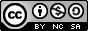 Topic/themeFormatHow it will be usedRegional/national traditions and holiday customs (eg religious festivals, Pagan ones such as May/Spring/equinoxes…)Notes and images for the four students so that they have the information to shareShared in international mixed groups to compare similarities/differences.Research folklore/folk tales from their country/region and how traditions/folklore have shaped their cultural heritagePowerpoint/poster presentation of students own work (images/summary of the tales/impact on cultural heritage). Can be humorous.Presentation should be NO LONGER THAN 10 MINUTES and can be SHORTER!Short presentation to all.Learn a traditional dance to traditional musicPerformance and music in a form that we can broadcast. After experience over the years on the coach trips, maybe some students could sing?Used as an ice breaker/entertainment